СОБРАНИЕ ПРЕДСТАВИТЕЛЕЙ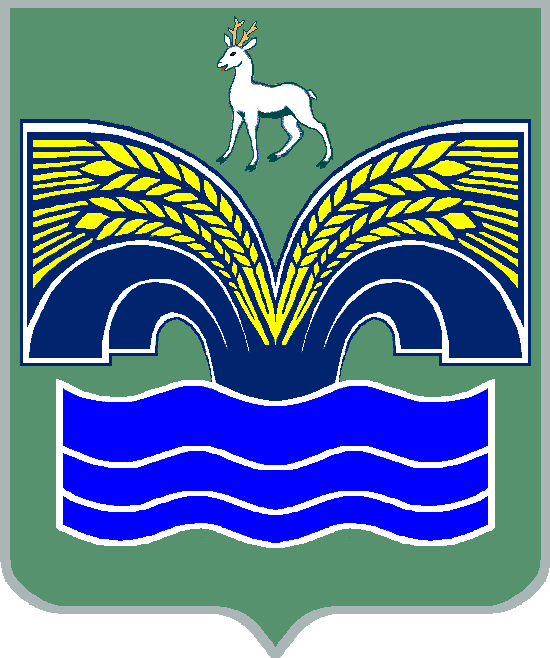 СЕЛЬСКОГО ПОСЕЛЕНИЯ ХИЛКОВОМУНИЦИПАЛЬНОГО РАЙОНА КРАСНОЯРСКИЙСАМАРСКОЙ ОБЛАСТИТРЕТЬЕГО СОЗЫВАРЕШЕНИЕ от 27 ноября 2018 года № 41О предварительных итогах социально-экономического развитиясельского поселения Хилково муниципального района Красноярский Самарской области за 9 месяцев 2018 года и ожидаемых итогах развития за 2018 год Рассмотрев представленные Администрацией сельского поселения Хилково муниципального района Красноярский Самарской области предварительные итоги социально-экономического развития сельского поселения Хилково муниципального района Красноярский Самарской области за 9 месяцев 2018 года и ожидаемые итоги развития за 2018 год, Собрание представителей сельского поселения Хилково муниципального района Красноярский Самарской области РЕШИЛО:1. Принять к сведению предварительные итоги социально-экономического развития сельского поселения Хилково муниципального района Красноярский Самарской области за 9 месяцев 2018 года и ожидаемые итоги развития за 2018 год.2. Настоящее решение вступает в силу со дня его принятия. Председатель Собрания представителей сельского поселения Хилково муниципального района КрасноярскийСамарской области 							Х.АхметовПРИЛОЖЕНИЕ к постановлению Администрациисельского поселения Хилково муниципального района КрасноярскийСамарской областиот 27 ноября 2018 года № 41Предварительные итоги социально-экономического развития сельского поселения Хилково муниципального района Красноярский Самарской области за 9 месяцев 2018 года и ожидаемыеитоги развития за 2018 годПоказателиЕдиница измерения9 месяцев2018 годаотчетОжидаемые итоги за 2018 годоценкаПоголовье коровгол.398398Среднегодовая численность постоянного населениячеловек26572657- в том числе занятые в экономикечеловек11201120Численность учащихся в учрежденияхчеловек185185Обеспеченность врачами общей практики человек на 1 тыс. человек0,40,4Обеспеченность-общедоступными библиотекамиучреждений на 1 тыс. человек0,10,1- учреждениями культурно-досугового типаучреждений на 1 тыс. человек0,730,73Промышленное производство млн. руб.--Жилищный фондТыс. м244,044,0 В том числе ветхий и аварийныйТыс. м2Ввод в эксплуатацию жилых домов за счет всех источников финансированиякв. м0,00,0в том числе за счет средств индивидуальных застройщиковкв. м0,00,0Количество предприятий торговли, общественного питания, бытового обслуживания, аптеки и АЗСединиц1212Численность безработных, зарегистрированных в органах службы занятостичеловек88Количество организаций муниципальной формы собственностиединиц1010Бюджет поселенияДоходы, всегоТыс. руб.19 797,219 897,2Расходы, всегоТыс. руб.19 902,2 20 211,2Дефицит (-), Профицит (+) бюджетатыс. руб.- 105,0- 314,0Эффективность использования муниципальной собственности поселения- доходы, полученные от сдачи в аренду имущества, находящегося в собственности поселениятыс. руб.24,074,0Среднегодовая численность занятых в организациях муниципальной формы собственностичеловек6565в том числе среднегодовая численность работников органов местного самоуправлениячеловек77Общая площадь муниципального жилищного фондакв. м--